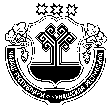 Об определении местоположения           В соответствии с действующим законодательством  «О местном самоуправлении»  администрация Кадикасинского сельского поселения Моргаушского района Чувашской Республики п о с т а н о в л я е т: Присвоить земельному участку с кадастровым номером 21:17:070502:292, общей площадью 1500 кв.м., находящийся на территории Кадикасинского сельского поселения Моргаушского района Чувашской Республики, ранее имевший адрес объекта: Чувашская Республика - Чувашия, р-н Моргаушский, с/пос. Кадикасинское, д. Шомиково, ул. Ториково, местоположение: Чувашская Республика - Чувашия, муниципальный район Моргаушский, с/пос. Кадикасинское, д. Шомиково, ул. Ториково, участок 34А.Присвоить земельному участку с кадастровым номером 21:17:070502:211, общей площадью 2747 кв.м., находящийся на территории Кадикасинского сельского поселения Моргаушского района Чувашской Республики, ранее имевший адрес объекта: Чувашская Республика - Чувашия, р-н Моргаушский, с/пос. Кадикасинское, д. Шомиково, ул.Лесная, дом 29а, местоположение: Чувашская Республика - Чувашия, муниципальный район Моргаушский, с/пос. Кадикасинское, д. Шомиково, ул.Лесная, участок 66А.Присвоить земельному участку с кадастровым номером 21:17:070502:76, общей площадью 5064 кв.м., находящийся на территории Кадикасинского сельского поселения Моргаушского района Чувашской Республики, ранее имевший адрес объекта: Чувашская Республика - Чувашия, р-н Моргаушский, с/пос. Кадикасинское, д. Шомиково, ул.Лесная, дом 126, местоположение: Чувашская Республика - Чувашия, муниципальный район Моргаушский, с/пос. Кадикасинское, д. Шомиково, ул.Лесная, участок 55А.Присвоить жилому дому с кадастровым номером 21:17:000000:2654, находящийся на территории Кадикасинского сельского поселения Моргаушского района Чувашской Республики, ранее имевший адрес объекта: Чувашская Республика, р-н Моргаушский, д. Шомиково, ул. Лесная, д.126, местоположение: Чувашская Республика - Чувашия, муниципальный район Моргаушский, с/пос. Кадикасинское, д. Шомиково, ул.Лесная, дом 55А.Присвоить земельному участку с кадастровым номером 21:17:070502:81, общей площадью 2000 кв.м., находящийся на территории Кадикасинского сельского поселения Моргаушского района Чувашской Республики, ранее имевший адрес объекта: Чувашская Республика - Чувашия, р-н Моргаушский, с/пос. Кадикасинское, д. Шомиково, ул.Лесная, дом 25, местоположение: Чувашская Республика - Чувашия, муниципальный район Моргаушский, с/пос. Кадикасинское, д. Шомиково, ул.Лесная, участок 50.Присвоить земельному участку с кадастровым номером 21:17:070502:82, общей площадью 2000 кв.м., находящийся на территории Кадикасинского сельского поселения Моргаушского района Чувашской Республики, ранее имевший адрес объекта: Чувашская Республика - Чувашия, р-н Моргаушский, с/пос. Кадикасинское, д. Шомиково, ул.Лесная, дом 25, местоположение: Чувашская Республика - Чувашия, муниципальный район Моргаушский, с/пос. Кадикасинское, д. Шомиково, ул.Лесная, участок 48.Постановление вступает в силу с момента его подписания. Глава администрации Кадикасинсого  сельского поселения                                                                                          Моргаушского района Чувашской Республики                                                  Г.Г.ЛебедевЧУВАШСКАЯ РЕСПУБЛИКАМОРГАУШСКИЙ РАЙОН                АДМИНИСТРАЦИЯ               КАДИКАСИНСКОГО СЕЛЬСКОГО ПОСЕЛЕНИЯ    ПОСТАНОВЛЕНИЕ            Деревня Кораккасы                                                          ЧĂВАШ РЕСПУБЛИКИ      МУРКАШ РАЙОНĔ	                 КАТЬКАС ЯЛ   ПОСЕЛЕНИЙĔН     АДМИНИСТРАЦИЙĔЙЫШĂНУКораккас ялĕ